GUÍA DE INGLÉS ¿Qué necesito saber?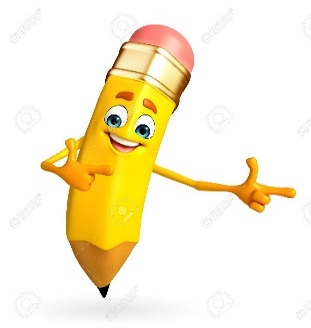 Entonces:Reconocer es: Distinguir o identificar a una persona o una cosa entre varias por una serie de características propias.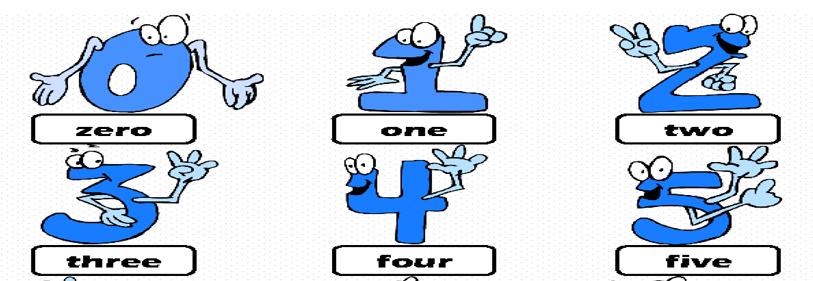 Entonces, en esta guía realizaremos lo siguiente: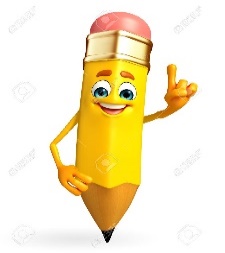 Instrucciones:Count the fishes in ENGLISH, cut and paste the correct number. (Cuenta los peces en INGLES, corta y pega el número correcto)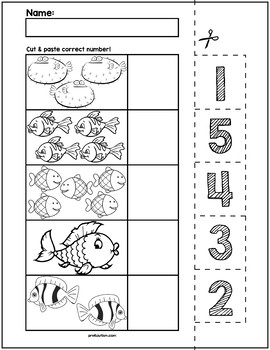 *Enviar foto de la guia desarrollada al whatsapp del curso.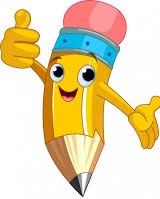 Autoevaluaciòn o Reflexión personal sobre la actividad: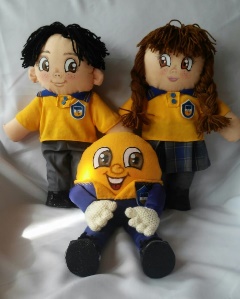 1.- ¿Qué fue lo más difícil de este trabajo? ¿Por qué?…………………………………………………………………………………………………………………..Name:Grade:Pre Kinder    Date: semana N° 13¿QUÉ APRENDEREMOS?¿QUÉ APRENDEREMOS?¿QUÉ APRENDEREMOS?Objetivo (s): Comprender textos leídos por un adulto o en formato audiovisual, muy breves y simples, con un patrón que se repite, como: • rimas y chants • cuentos • canciones (OA 1)Objetivo (s): Comprender textos leídos por un adulto o en formato audiovisual, muy breves y simples, con un patrón que se repite, como: • rimas y chants • cuentos • canciones (OA 1)Objetivo (s): Comprender textos leídos por un adulto o en formato audiovisual, muy breves y simples, con un patrón que se repite, como: • rimas y chants • cuentos • canciones (OA 1)Contenidos: Números del 1 al 5 en inglés.Contenidos: Números del 1 al 5 en inglés.Contenidos: Números del 1 al 5 en inglés.Objetivo de la semana: Reconocer y comprender números en el idioma.Objetivo de la semana: Reconocer y comprender números en el idioma.Objetivo de la semana: Reconocer y comprender números en el idioma.Habilidad: Reconocer números en inglés. Habilidad: Reconocer números en inglés. Habilidad: Reconocer números en inglés. Ahora aprenderemos los números en inglés del 0 al 5, a medida que sigamos avanzando iremos añadiendo más números en inglés. 